.Intro:  32 countsL Step Fwd, Brush, Cross, Back, Side, Cross, Unwind ½ Turn R, Cross, R Scissor CrossSide, Cross, L Scissor Cross, ¼ Turn L, ¼ Turn L, ¼ Turn L Chasse RDrag, & Cross, Side, R Sailor Step, Behind, ¼ Turn RStep, Pivot ½ Turn R, Step Fwd, ½ Turn L Step Back, L Shuffle ½ Turn L, Rock FwdR Shuffle Back, Rock Back, Dip/Step Fwd, ¼ Turn R Point R, Dip/Side, L Kick-Ball-CrossWalk-Walk-Shuffle Turning ¾ Arc Turn Left, Jazz BoxCross Rock, & Cross, Side, Behind-Side-Cross, Side Rock ¼ Turn RFull Turn R, Shufffle Fwd, Step Pivot ½ Turn L, ¼ Turn L Side Step, TouchTag: 4 Count Tag After Wall 1 (6:00)Restarts: 2nd Wall After Count 48 (6:00), 3th & 5th Wall After Count 36 (12:00)Bring Me To Life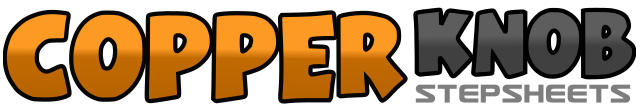 .......Count:64Wall:2Level:Intermediate.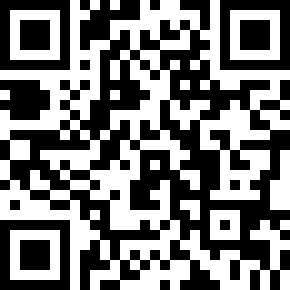 Choreographer:Ria Vos (NL) - January 2012Ria Vos (NL) - January 2012Ria Vos (NL) - January 2012Ria Vos (NL) - January 2012Ria Vos (NL) - January 2012.Music:Bring Me to Life (Almighty Club Radio Mix) - Katherine Jenkins : (Album: Bring Me To Life)Bring Me to Life (Almighty Club Radio Mix) - Katherine Jenkins : (Album: Bring Me To Life)Bring Me to Life (Almighty Club Radio Mix) - Katherine Jenkins : (Album: Bring Me To Life)Bring Me to Life (Almighty Club Radio Mix) - Katherine Jenkins : (Album: Bring Me To Life)Bring Me to Life (Almighty Club Radio Mix) - Katherine Jenkins : (Album: Bring Me To Life)........1-2-3Step Fwd on L, Brush R Fwd Across L, Cross R Over L4&5Step Back on L, Step R to R Side, Cross L Over R6-7Unwind ½ Turn Right (weight on R), Cross L Over R (6:00)8&1Step R to Right Side, Step L Next to R, Cross R Over L2-3Step L to Left Side, Cross R Over L4&5Step L to Left Side, Step R Next to L, Cross L Over R6-7¼ Turn Left Step Back on R, ¼ Turn Left Step L to Left Side (12:00)8&1¼ Turn Left Step R to Right Side, Step L Next to R, Step R Long Step to Right Side (9:00)2&3Drag L Towards R, Step on Ball of L Next to R, Cross R Over L4Step L to Left Side5&6Step R Behind L, Step L to Left Side, Step R to Right Side7-8Step L Behind R, ¼ Turn Right Step Fwd on R (12:00)1-2Step Fwd on L, Pivot ½ Turn Right (6:00)3-4Step Fwd on L, ½ Turn Left Step Back on R (12:00)5&6L Shuffle ½ Turn Left Stepping L, R, L (6:00)7-8Rock Fwd on R, Recover on L1&2R Shuffle Back Stepping R, L, R3-4Rock Back on L, Recover on R ***Restart Point Wall 3 & 55-6Step Fwd on L Dipping Down, Coming Up on L Turn ¼ Right Point R to Right Diagonal (9:00)7Step R to Right Side Dipping Down8&1Coming Up on R Kick L to Left Diagonal, Step L Next to R, Cross R Over L2-3Walk Fwd L, R Starting a ¾ Arc Shape Turn Left4&5Shuffle Fwd Stepping L, R, L Finishing ¾ Arc Shape Turn Left (12:00)6-7-8Cross R Over L, Step Back on L, Step R to Right Side ***Restart Point wall 21-2&Cross Rock L Over R, Recover on R, Step L Next to R3-4Cross R Over L, Step L to Left Side5&6Step R Behind L, Step L to Left Side, Cross R Over L7-8Rock L to Left Side, ¼ Turn Right Recover on R (3:00)1-2½ Turn Right Step Back on L, ½ Turn Right Step Fwd on R (3:00)3&4L Shuffle Fwd Stepping L, R, L5-6Step Fwd on R, Pivot ½ Turn Left (9:00)7-8¼ Turn Left Step R to Right Side, Touch L Next to R (6:00)1-4Rock Fwd on L, Recover on R, Rock Back on L, Recover on R